max.mustermann@gmx.demax.mustermann@gmx.demax.mustermann@gmx.demax.mustermann@gmx.demax.mustermann@gmx.demax.mustermann@gmx.demax.mustermann@gmx.demax.mustermann@gmx.demax.mustermann@gmx.demax.mustermann@gmx.demax.mustermann@gmx.demax.mustermann@gmx.demax.mustermann@gmx.demax.mustermann@gmx.demax.mustermann@gmx.demax.mustermann@gmx.de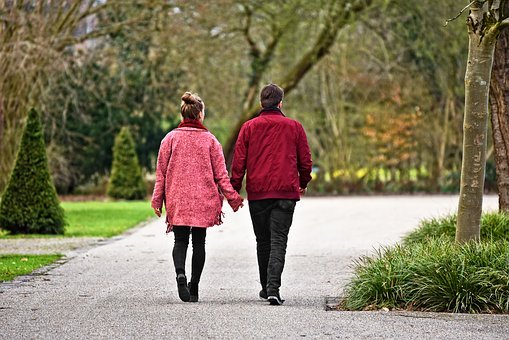 2 Zi. suchen wir, natürlich Bad+Kü auch,bei uns gibt´s keine Kinder,keine Tiere und kein Rauch.Ehepaar/Familie XY das sind wirund gerne blieben wir in Bensheim hier.Schreiben Sie uns bitte, dann erfahr´n Sie mehr.Wir freuen uns darüber sehr.Ein/e Ehepaar/n-köpfige Familie sucht in seiner neuenHeimat, der Bergstraße, eine n-Zi-Wohnung.Freundliche Angebote bitte unter E-Mail.